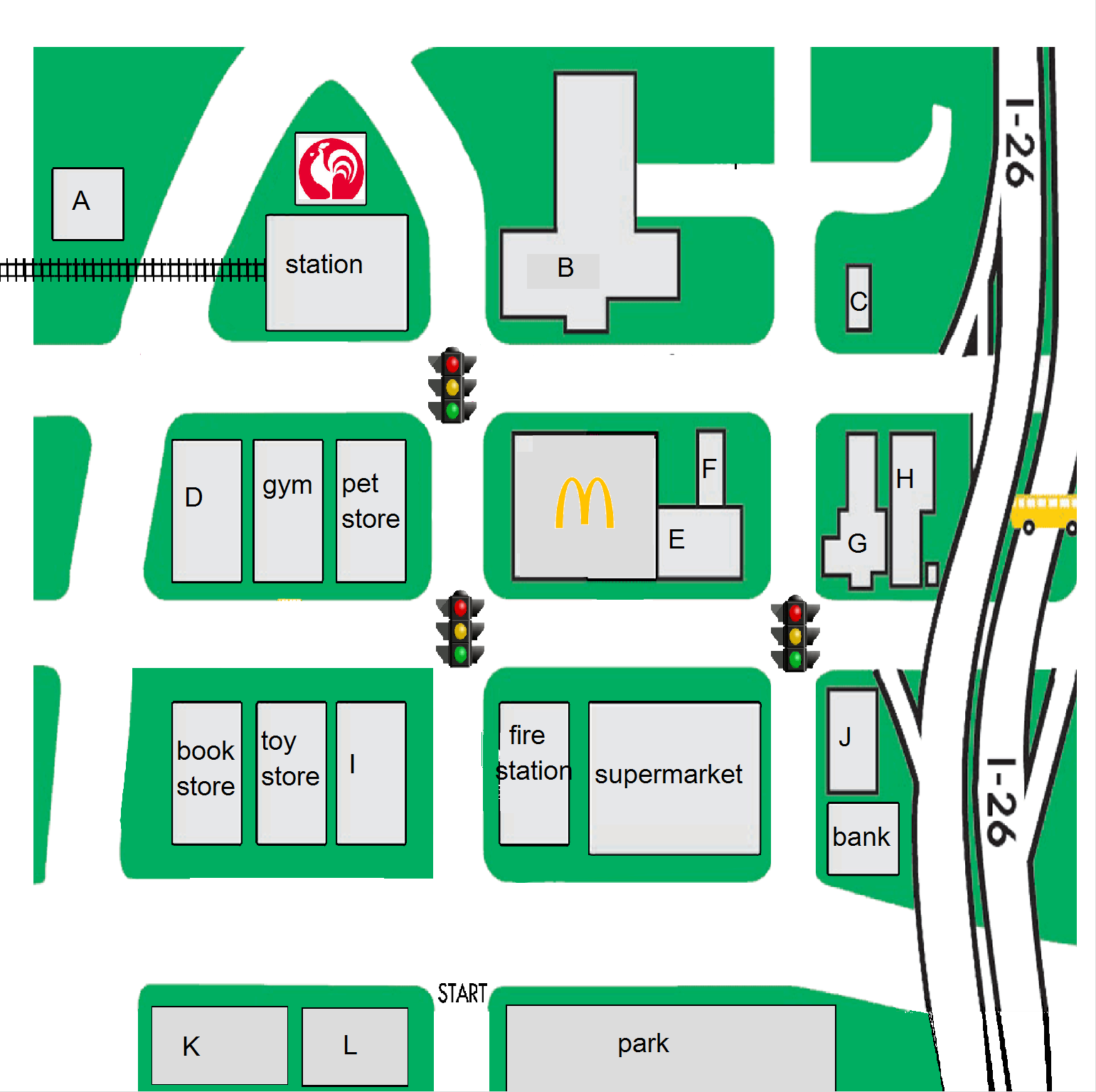 How do I get to the library?-Go straight until the light. Turn right, then walk for one block.                    Building____Turn left at the next light. The library will be on your right.Could you tell me the way to the department store?-Go down this street and turn right at the second light.                            Building____ The department store is across from McDonald’s.Could you tell me the way to the convenience store?-Turn right and go down this street until the bank. Turn left and                   Building____walk until the first light. You’ll see the building on your right.How do I get to the post office?-Go straight until the second light. Then, turn left. Go straight                     Building____ and you will see the building on your left, next to the gym.